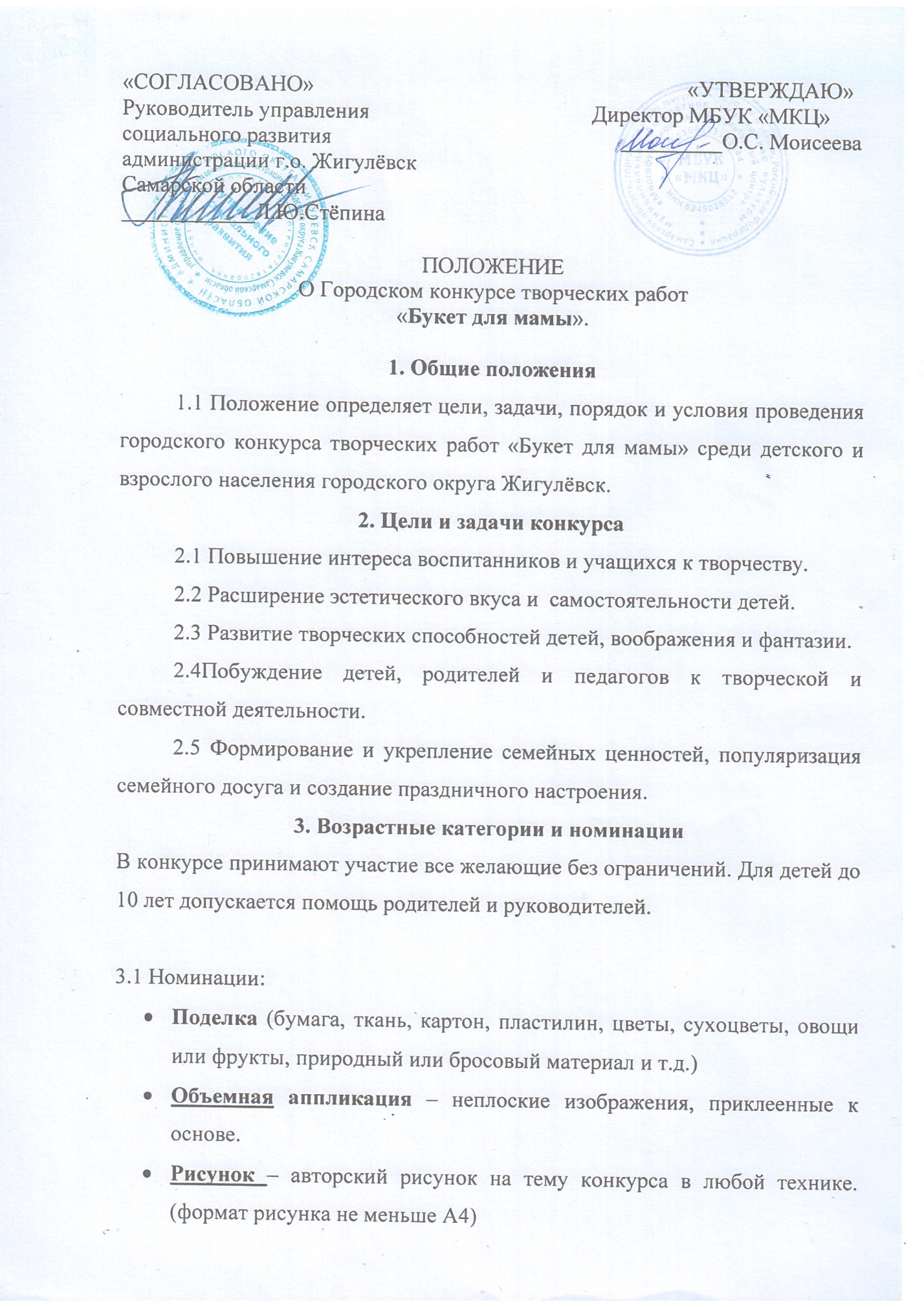 4. Условия участия, сроки и порядок проведения конкурса	4.1 Конкурсная работа должна соответствовать теме конкурса (это должен быть именно букет!).4.2. Конкурсные работы с заявкой на участие и согласием на обработку персональных данных принимаются только в отпечатанном виде вместе с поделками СТРОГО  1-3 марта 2023г.г. по адресу ул. Вокзальная,16, каб. №34,35 (Приложение № 1, Приложение №2) Телефон для справок: 8(84862) 2-49-03. 	По завершении конкурса работы не возвращаются!4.3. С 13 по 19 марта в культурно-досуговом центре для детей и подростков будет организована выставка конкурсных работ (Вокзальная,16). 4.4. Для участия в конкурсе каждый участник вносит организационный взнос в размере 50 рублей. Организационный взнос за участие в конкурсе оплачивается при предоставлении работы на конкурс.4.5. Каждая работа должна быть подписана (ФИО ребенка, возраст, школа/ детский сад, класс). Неподписанные работы на конкурс не принимаются.4.6. Максимальное количество работ: две работы от каждого участника в номинации.4.7. Организатор конкурса оставляет за собой право при большом количестве заявок прекратить их приём досрочно.4.8. С 6 по 9 марта жюри организует работу по оценке материалов Конкурса. 4.9. Решение жюри окончательное и пересмотру не подлежит. Протоколы, комментарии, оценочные листы членов жюри, являются конфиденциальной информацией, не демонстрируются и не выдаются.4.10. Награждение победителей состоится 17 марта в 17:30 по адресу : ул.Вокзальная, д.16 КДЦ. Результаты конкурса будут опубликованы на официальном сайте МБУК «МКЦ» 18.03.2023г.: http://zmkc.ru/ 4.11. Победителям конкурса будут вручены Дипломы за 1, 2, 3 места и подарки.4.12. Все участники получат дипломы за участиев электронном виде на почту, указанную в заявке.5. Критерии оценки5.1. Эстетическое оформление и аккуратность конкурсной работы.5.2. Степень сложности.5.3. Оригинальность замысла, художественность решения композиции.5.4. Художественная выразительность (композиционное и цветовое решение).6. Организаторы конкурса6.1. МБУК «МКЦ» структурное подразделение «Культурно-досуговый центр для детей и подростков».7. Финансирование7.1 Финансирование конкурса производится за счёт организационных взносов и спонсорских средств.Приложение № 1Заявка на Городской конкурс творческих работ «Букет для мамы» 2023Все графы обязательны к заполнению!!!Без согласия на обработку персональных данных (Приложение 2) заявки на конкурс не принимаются!Приложение №2Согласие на обработку персональных данныхДиректору МБУК «МКЦ»О.С. Моисеевойот____________________________________________контактный номер телефона______________________Я, __________________________________________________________________       (Ф.И.О. родителя полностью)Проживающий по адресу:_________________________________________________ 	как законный представитель настоящим даю свое согласие на обработку в муниципальном бюджетном учреждении культуры «Многофункциональный культурный центр» г.о. Жигулевск Самарской области персональных данных своего ребенка__________________________________________________________________________________________________________________________________________________________ (Ф.И.О. ребенка полностью)		(дата рождения)к которым относятся:     - ФИО ребенка;     - дата рождения;    - адрес проживания, контактные телефоны;Я даю согласие на использование персональных данных своего ребенка для участия в городском конкурсе творческих работ «Букет для мамы» и распространения результатов конкурса.    	 Настоящее Согласие представляется на осуществление действий в отношении персональных данных моего ребенка, которые необходимы для достижения указанных выше целей, включая сбор, систематизацию, накопление, хранение, уточнение (обновление,    изменение), использование данных и на размещение фото и видео в СМИ и на официальных сайтах учреждения.    	МБУК «МКЦ» гарантирует, что обработка персональных данных осуществляется в соответствии                  с действующим законодательством РФ.     	Я проинформирован, что МБУК «МКЦ» гарантирует, что будет обрабатывать персональные данные как неавтоматизированным, так и автоматизированным способом обработки.     	Данное Согласие действует до достижения целей обработки персональных данных участника городского конкурса творческих работ «Букет для мамы».Согласие может быть отозвано по моему письменному заявлению.    	 Я подтверждаю, что, давая такое Согласие, я действую по собственной воле и в интересах своего ребенка.Дата: ______________	Подпись_______/_________________________№п/пФИО Участника, возраст ФИО руководителя,контактный номер телефонаадрес электронной почтыФИО родителя, контактный номер телефонаПолное наименование учреждения (школа/детский сад, класс.Номинация,название поделки1.2.3.